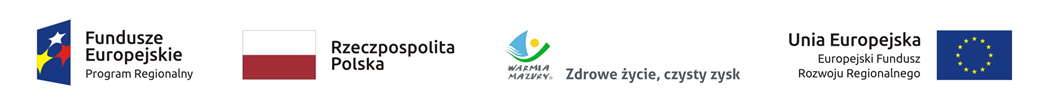 Przedmiot zamówienia:  „Dostawa aparatury oraz sprzętu medycznego na potrzeby Zespołu Opieki Zdrowotnej w Reszlu” (powtórzenie unieważnionych części zamówienia sprawa 1/2023)w ramach realizacji projektu pn.„Podniesienie poziomu opieki medycznej w sytuacji zagrożenia życia i zdrowia poprzez doposażenie Zespołu Opieki Zdrowotnej w Reszlu w nowoczesny sprzęt i aparaturę medyczną”Projekt nr RPWM.13.02.00-28-0063/22 współfinansowany przez Unię Europejską w ramach Regionalnego Programu Operacyjnego Województwa Warmińsko-Mazurskiego na lata  2014-2020Oś priorytetowa 13 Odporna i zdrowa gospodarka przyszłości Działanie 13.2 Ochrona zdrowia Załącznik Nr 5 do SWZZnak sprawy: 2/2023OPIS PRZEDMIOTU ZAMÓWIENIAUwagi i objaśnienia:Parametry określone jako „TAK” są parametrami granicznymi. Udzielenie odpowiedzi „NIE” lub innej, niestanowiącej jednoznacznego potwierdzenia spełniania warunku, będzie skutkowało odrzuceniem oferty.Parametry określane jako „TAK/NIE” nie są parametrami wymaganymi. Udzielenie odpowiedzi „NIE”, nie będzie skutkowało odrzuceniem oferty.  W przypadku odpowiedzi „TAK”, zamawiający wymaga dla niektórych parametrów podanie nazwy oprogramowania i załączenia oryginalnych materiałów producenta w postaci broszury lub podręcznika użytkowania. Parametry o określonych warunkach liczbowych („≤”  lub „≥” ) są warunkami granicznymi, których niespełnienie spowoduje odrzucenie oferty. Wartość podana przy w/w oznaczeniach oznacza wartość wymaganą.Wykonawca zobowiązany jest do podania parametrów w jednostkach wskazanych w niniejszym opisie.Wykonawca gwarantuje niniejszym, że sprzęt jest fabrycznie nowy (wyprodukowany w tym samym roku co dostawa aparatu do Zamawiającego), nieużywany, kompletny i do jego uruchomienia oraz stosowania zgodnie z przeznaczeniem nie jest konieczny zakup dodatkowych elementów i akcesoriów. Żaden aparat ani jego część składowa, wyposażenie dodatkowe, etc. nie jest sprzętem rekondycjonowanym, powystawowym i nie był wykorzystywany wcześniej przez innego użytkownika. Dokument  składany w formie elektronicznej  opatrzony  podpisem zaufanym, podpisem osobistym lub podpisem kwalifikowanym , przez osobę(y) uprawnioną(e) do składania oświadczeń woli w imieniu Wykonawcy, zgodnie z formą reprezentacji Wykonawcy określoną w dokumencie rejestracyjnym (ewidencyjnym), właściwym dla formy organizacyjnej Wykonawcy lub pełnomocnika.Kolorem czerwonym zostały naniesione zmiany do OPZFormularz parametrów technicznych (specyfikacja przedmiotowa)Część nr 1. Aparat do zamykania naczyń krwionośnych – diatermia (ilość: 1 szt.) Część nr 2. Rotor Elektryczny Pasywny i Aktywny (ilość: 1 szt.)Część nr 3 Podnośnik transportowo-kąpielowy (ilość: 1 szt.)Część nr 4. Łóżka elektryczne  (ilość: 22 szt.)Lp.ParametrParametr granicznyParametry oferowane /podać zakres lub opisać/Punktacja dodatkowaWymagania ogólneWymagania ogólneWymagania ogólneWymagania ogólneWymagania ogólneOferowany model aparatu / producent / kraj pochodzenia / PodaćBez ocenyDeklaracja zgodności i CE na cały aparatTAKBez ocenyCechy funkcjonalneUrządzenie łączy w sobie funkcje konieczne do przeprowadzenia zabiegu, takie jak: Cięcie Funkcjonalne (Samo Cięcie, Blend1 (cięcie z koagulacją),Blend2, Blend3), Koagulacja (Koagulacja Sprayowa, Koagulacja Kontaktowa), Koagulacja Bipolarna (Bipolarna Standardowa, Bipolarna Auto Start, Wymuszona Bipolarna, Cięcie Bipolarne, Bipolarny Blend (cięcie z koagulacją)Bez ocenyWymagania szczegółoweWymagania szczegółoweWymagania szczegółoweWymagania szczegółoweWymagania szczegółoweZasilanieAC120V lub AC230VBez ocenyCzęstotliwość znamionowa50Hz lub 60HzBez ocenyPobór mocy1200VA +10%Bez ocenyKlasa ochronyClass 1, Type CFBez ocenyCzęstotliwość nośna400kHz,  500kHzBez ocenyWymiary (WxDxH) (nie więcej niż):400mm x 450mm x 200 mmBez ocenyWaga (nie więcej niż):13 kgBez ocenyTemperatura działania15℃ do 30℃Bez ocenyWilgotność20% do 95% RHBez ocenyCykl działania10sek. włączanie; 30sek. bezczynnośćBez ocenyChłodzenie1 wentylator wewnętrznyBez ocenyTryb pracy- Samo Cięcie: moc wyjściowa: 400W; częstotliwość nośna: 400kHz- Blend1 (cięcie z koagulacją): moc wyjściowa: 250W; częstotliwość nośna: 400kHz- Blend2 (cięcie z koagulacją): moc wyjściowa: 200W; częstotliwość nośna: 400kHz- Blend3 (cięcie z koagulacją): moc wyjściowa:150W; częstotliwość nośna: 400kHz- Koagulacja Kontaktowa: moc wyjściowa:120W; częstotliwość nośna: 400kHz- Koagulacja Sprayowa: moc wyjściowa:100W; częstotliwość nośna: 400kHz- Bipolarny Standardowy: moc wyjściowa:100W; częstotliwość nośna: 500kHz- Bipolarny Auto Start: moc wyjściowa:100W; częstotliwość nośna: 500kHz- Wymuszony Bipolarny: moc wyjściowa: 80W; częstotliwość nośna: 500kHz- Cięcie Bipolarne: moc wyjściowa:120W; częstotliwość nośna: 500kHz- Bipolarny Blend: moc wyjściowa:100W; częstotliwość nośna: 500kHz Bez ocenyWyposażenie (Akcesoria Standardowe)Podwójny przełącznik nożnyDwuprzyciskowa rączka do końcówek jednorazowychPęseta bipolarnaElektroda NożowaElektroda IgłowaElektroda Igłowa (zakrzywiona)Elektroda KulkowaElektroda PętlowaSilikonowa Płyta PacjentaKabel jednorazowej i wielorazowej Płyty PacjentaKabel BipolarnyKońcówka MonopolarnaPojedynczy przełącznik nożnyBez ocenyInne cechyUrządzenie posiada min. 7-calowy wyświetlacz LCD i  klawisze funkcjonalne umieszczone na panelu przednimDopuszcza  aparat wyposażony tylko w klawisze funkcjonalne (z naniesionymi ikonami trybów) umieszczone na panelu przednim.możliwość Włączania \Wyłączania za pośrednictwem ekranu dotykowegoPrzełącznik nożny zmienia pomiędzy Cięciem a KoagulacjąKażdy tryb działania ma przypisany inny dźwiękBez ocenyGwarancja Gwarancja min. 24 miesiące Punktacja za okres gwarancji w kryterium oceny oferty: „Okres gwarancji ”Lp.ParametrParametr granicznyParametry oferowane /podać zakres lub opisać/Punktacja dodatkowaWymagania Wymagania Wymagania Wymagania Wymagania Oferowany model aparatu / producent / kraj pochodzenia / PodaćBez ocenyDeklaracja zgodności CE TAKBez ocenyPrzeznaczenie Urządzenie medyczne do jednoczesnego ćwiczenia kończyn dolnych i górnych, oferujące trening pasywny i aktywny oraz symetryczny, możliwość ćwiczenia siedząc na krześle lub wózku inwalidzkim. Ma na celu:zapobieganie przykurczom i zanikowi mięśni,pobudzenie pracy serca i aktywacja układu krążenia,poprawa perystaltyki jelit, procesów trawiennych i regulacja oddawania moczu,poprawa kondycji psychicznej i samopoczucia pacjenta,poprawa kondycji fizycznej,utrzymanie i poprawa wytrzymałości oraz siły, itp.Bez ocenyDane techniczne Waga: 32 kgWymiary (max): wysokość:125 cm, szerokość: 60 cm, długość: 110 cmLiczba dostępnych ustawień położenia: min. 5Odległość ręki od stopy (stała) (max): 70 cmWysokość osi pedałów (w zakresie): 25-35cmDopuszcza  rotor elektryczny o wysokości osi pedałów w zakresie 26-31cmWysokość osi uchwytów na ręce(w zakresie): 83- 105 cmMoc silnika wspomagającego: 30 WNapięcie zasilające: 230VMinimalne obroty: 5 RPMMaksymalne obroty: 50 RPMBez ocenyGwarancja Gwarancja min. 24 miesiące Punktacja za okres gwarancji w kryterium oceny oferty: „Okres gwarancji ”Lp.ParametrParametr granicznyParametry oferowane /podać zakres lub opisać/Punktacja dodatkowaWymagania Wymagania Wymagania Wymagania Wymagania Oferowany model aparatu / producent / kraj pochodzenia / PodaćBez ocenyDeklaracja zgodności CE TAKBez ocenyPrzeznaczenie Urządzenie medyczne - wózek kąpielowy z regulacją wysokości, którego można używać do podnoszenia, przenoszenia i kąpania pensjonariuszy wymagających zachowania pozycji leżącej przez cały proces kąpieli.Bez ocenyDane techniczne udźwig: 136 kgmaksymalna masa całkowita (podnośnik + pacjent): 205 kg / 214 kg dopuszczona zakres podnoszenia ramienia w zakresie: 74-177,5 cm/ 515-1080mm licząc od podłogi do górnej krawędzi leża –dopuszcza Prędkość podnoszenia (średnio) 3,8 cm/szasilanie akumulatorowe system szybkiego ładowania akumulatoraDopuszcza:  - udźwig 136 kg, - Maksymalna masa całkowita (podnośnik + pacjent) – 214 kg - Zakres podnoszenia 515-1080mm licząc od podłogi do górnej krawędzi leża - Zasilanie akumulatorowe z systemem szybkiego ładowania akumulatora - Urządzenie z funkcją podnoszenia bez określonej prędkości (brak danych producenta w tym zakresie). Prędkość podnoszenia jest ustalona w taki sposób aby była bezpieczna dla pacjenta oraz wygodna dla personelu.Dopuszcza   udźwig 180 kg, maksymalna  masa  całkowita  225 kg.Bez ocenyCechy produktuPodwójny system sterowania: za pomocą pilota oraz przycisków wbudowanych w korpus bateriiWykończenie: malowana rama proszkowo-epoksydowa,Konstrukcja umożliwiająca łatwe i szybkie składanie do transportu bez używania jakichkolwiek narzędzi,Sterowanie elektryczne, jednostka sterująca wyposażona w przycisk awaryjny,Wskaźnik naładowania baterii wyposażony w asekuracyjny system szybkiego opuszczania pozwalający na bezpieczne, mechaniczne opuszczenie pacjenta w przypadku wyładowania baterii,koła przednie obrotowe,koła tylne wyposażone w hamulec,regulowana szerokość nóg podstawy.Dopuszcza: Podwójny system sterowania: za pomocą pilota oraz przycisków awaryjnego podwyższania lub obniżania wbudowanych w kolumnę. - Wykończenie: malowana rama proszkowo - Konstrukcja umożliwiająca łatwe i szybkie składanie do transportu bez używania jakichkolwiek narzędzi, - Sterowanie elektryczne z pilota oraz system awaryjnego obniżania/podwyższania , - Wskaźnik naładowania baterii na ładowarce oraz system ostrzegawczy o niskim stanie naładowania akumulatora (Jeśli akumulator wymaga doładowania, po włączeniu podnoszenia rozlegnie się sygnał dźwiękowy. W tym momencie akumulator będzie wystarczająco nałądowany, aby ukończyć bieżące zadanie.) - koła przednie obrotowe, - wszystkie koła wyposażone w hamulec, - podstawa o stałej szerokości nóg. Inneskładana szyna boczna zwiększająca bezpieczeństwo i komfort pensjonariuszaDopuszcza  zabezpieczenie w postaci składanej bocznej poręczy.Bez ocenyGwarancja Gwarancja min. 24 miesiące Punktacja za okres gwarancji w kryterium oceny oferty: „Okres gwarancji ”Lp.ParametrParametr granicznyParametry oferowane /podać zakres lub opisać/Punktacja dodatkowaWymagania Wymagania Wymagania Wymagania Wymagania Oferowany model aparatu / producent / kraj pochodzenia / PodaćBez ocenyDeklaracja zgodności CE TAKBez ocenyPrzeznaczenie Łóżko wielofunkcyjne, wielopozycyjne z pozycją krzesła kardiologicznego Bez ocenyDane techniczneZasilanie 230V~ 50/60HzKlasa ochrony przed porażeniem elektrycznym: IIStopień ochrony przed wpływem środowiska IP-X4Wbudowany akumulator wykorzystywany do sterowania funkcjami łóżka w przypadku zaniku zasilania lub w przypadku przewożenia pacjenta (dopuszcza bez wbudowanego akumulatora)Bez ocenyWymiarySzerokość całkowita łóżka z podniesionymi lub opuszczonymi poręczami bocznymi maksymalnie 1000 mm (dopuszcza 990mm)Całkowita długość łóżka: maksymalnie 2190 mm.(dopuszcza 2120+/-5mm)Nie dopuszcza się dłuższych łóżek ze względu na wymiary wind.Łóżko przystosowane do materaca o wymiarach min. 2000 x 850 mmWydłużenie leża min. 320 mmMinimalna wysokość leża od podłogi 370 mm ± 20 mm. (dopuszcza 400mm+/-10mm). Wymiar dotyczy powierzchni, na której spoczywa materac Maksymalna wysokość leża od podłogi 810 mm ± 20 mm. Wymiar dotyczy powierzchni, na której spoczywa materac.Bez ocenyDopuszczalne obciążenie robocze min. 280 kg/ dopuszczona min. 220kg.Bez ocenyElektryczna regulacja w zakresieElektryczna regulacja wysokości leżaElektryczna regulacja oparcia pleców w zakresie od 0o do 70o ± 3° Elektryczna regulacja pozycji  Trendelenburga: 16o ± 3°. Elektryczna regulacja pozycji anty – Trendelenburga: 17o ± 3°/dopuszcza 0-12°.Elektryczna regulacja funkcji autokontur - jednoczesne uniesienia części plecowej do 70o ± 3° oraz  segmentu uda  do 40o ± 3°Elektryczna regulacja segmentu uda w zakresie od 0o  do 40o ± 3°Funkcja autoregresji oparcia pleców min. 120 mmSystem autoregresji totalnej (oparcie pleców + segment udowy) min. 165 mm zmniejszający ryzyko uszkodzenia kręgosłupa i szyjki kości udowej. Łóżko wyposażone w centralny panel sterujący umieszczony na szczycie od strony nóg pacjenta (z możliwością zdjęcia go ze szczytu). Panel z diodową sygnalizacją podłączenia łóżka do sieci energetycznej. Dopuszcza  łóżko bez centralnego panelu sterującego, wyposażonego w pilot z 3 diodami LED informującymi o podłączeniu łóżka do sieci elektrycznej o pracy siłowników oraz o zablokowaniu/odblokowaniu .Bez ocenyInne cechy produktuPowierzchnie łóżka odporne na środki dezynfekcyjnePoręcze boczne tworzywowe, podwójne, wytworzone z tworzywa z użyciem technologii powodującej hamowanie namnażania się bakterii i wirusów. Poręcze boczne zabezpieczające pacjenta na całej długości leża. Dopuszcza  poręcze boczne składane wzdłuż ramy leża wykonane w zgodnie z normą PN-EN 60601-52:2010 z 3 poziomymi poprzeczkami z profil owalnego. Po złożeniu niewystające ponad ramę leża z dodatkowym protektorem  zabezpieczającym pacjenta na całej długości leżaKonstrukcja łóżka wykonana ze stali węglowej lakierowanej proszkowo z użyciem lakieru z nanotechnologią srebra powodującą hamowanie namnażania bakterii i wirusów. Dodatki antybakteryjne muszą być integralną zawartością składu lakieru.  Możliwość wyboru kolorów wypełnień szczytów  (min. 6 dostępnych kolorów – do uzgodnienia)Centralny system blokady kół i kierunku, umożliwiający jazdę na wprost oraz łatwe manewrowanie łóżkiem.Możliwość montażu wieszaka kroplówki w czterech narożach ramy leżaRama leża wyposażona w:krążki  odbojowe w narożach leża,sworzeń wyrównania potencjału,poziomnice, po jednej sztuce na obu bokach leża, w okolicy szczytu nóghaczyki do zawieszania np. woreczków na płyny fizjologiczneBez ocenyElementy wyposażenia łóżkamaterac o grubości  w tkaninie nieprzemakalnej, paroprzepuszczalnej, antybakteryjnej, trudnopalnej, antyalergicznej, nieprzenikalnej dla roztoczy, dostosowany wymiarowo do łóżka, z możliwością mycia i dezynfekcji.uchwyt rąk wieszak kroplówki Szafka przyłóżkowa – korpus szafki wykonany z profili aluminiowych. Ramki szuflad oraz boki korpusu wykonane z ocynkowanej stali pokrytej lakierem poliestrowo – epoksydowym. Blat szafki oraz czoła szuflad wykonane z wytrzymałego i wodoodpornego tworzywa HPL (o grubości min. 6mm.) Wymiary zewnętrzne: wysokość – 890 mm(+/- 20mm), Dopuszcza  szafkę przyłóżkową o wysokości całkowitej  nie mniejszej niż 850 mm.szerokość szafki – 450mm (+/- 20mm.)szerokość szafki z zamontowanym, złożonym blatem bocznym – 560 mm. (+/- 20mm.) szerokość przy rozłożonym blacie – 1150mm. (+/- 20mm.); głębokość – 470 mm. (+/- 20mm).  Dopuszcza  szafkę o wymiarach blatu bocznego 550x340+/-20 mm.Szafka składająca się z dwóch szuflad (dostęp do półki od frontu szafki).Czoła szuflad zaopatrzone w uchwyt w kolorze stalowym.Szuflada górna – wysokość szuflady min. 110mm. Szuflada wysuwana spod górnego blatu szafki na prowadnicach rolkowych umożliwiające ciche i łatwe wysuwanie i domykanie.  Szuflada dolna – wysokość szuflady min. 350 mm. Szuflada wyposażona w prowadnice rolkowe umożliwiające ciche i łatwe wysuwane i domykanie.Dopuszcza  szafkę przyłóżkową z szufladą, wolną przestrzenią i  zamykanym kontenerkiem.Szafka wyposażona w blat boczny z bezstopniową regulacją wysokości za pomocą sprężyny gazowej.Sprężyna gazowa osłonięta w aluminiowej,  prostokątnej obudowie.Dopuszcza  szafkę ze sprężyną gazową   umieszczoną w stalowej osłonie.Mechanizm unoszenia oraz zwalniania blatu umieszczony w tworzywowej, ergonomicznej manetce umieszczonej na wysokości blatu głównego szafki, nie wymuszającej konieczności pochylania się w celu rozłożenia lub uniesienia blatu bocznego.Regulacja blatu bocznego w zakresie: 750 - 1100 mm (± 30mm.);Blat półki bocznej wykonany z wytrzymałego i wodoodpornego tworzywa HPL (o grubości min. 6 mm), wspornik blatu osłonięty zaokrągloną osłoną wykonaną z aluminium, min. dwie krawędzie zabezpieczone aluminiowymi listwami w kształcie litery C.Blat boczny z możliwością jego rozłożenia na każdej wysokości bez konieczności odsuwania szafki od łóżka oraz bez konieczności obrotu blatu o kąt 180°. Rozkładnie blatu bocznego rozpoczyna się poprzez odchylenie górnej krawędzi blatu na zewnątrz(górna krawędź wyposażona w tworzywowy uchwyt wystający poza obrys blatu) nie dopuszcza się rozwiązania odwrotnego polegającego na odchyleniu dolnej krawędzi blatu – wymuszającej konieczność pochylania się oraz odsuwania szafki od krawędzi łóżka.Łatwo odejmowany blat boczny z możliwością zamocowania z lewej lub prawej strony szafki (bez użycia narzędzi).Dopuszcza  szafkę  z blatem bocznym o następującym mechaniźmie regulacji blatu: Podnoszenie: aby podnieść wysokość blatu bocznego należy nacisnąć przycisk  (następuje wtedy zwolnienie sprężyny gazowej ) i ustawić blat na żądanej wysokości. Aby obniżyć wysokość blatu należy rownocześnie przycisnąćprzycisk i cały mechanizm w doł ustawiając blat do żądaną wysokośćUstawienie blatu pod kątem: blat boczny można przechylić pod kątem 30o w obiestrony. W tym celu należy jedną ręka pociągnąć za uchwyt znajdujący się pod blatemopierając dłoń o czerwona nakładkę, a drugą ręka ustawić połkę pod żądanym katem ipuścić uchwyt, aby bolce weszły w otwory i unieruchomiły blatSkładanie i rozkładanie blatu: Aby rozłożyć blat boczny należy chwycić za blat od dołu iunieść do poziomu, Blat samoczynnie zostanie zablokowany w poziomie. Aby złożyć blatnależy jedną ręka lekko unieść blat do gory a druga ręką zwolnić blokadę pociągającgałkę , po czym powoli opuścić blat boczny.Szafka wyposażona w 4 podwójne koła jezdne w tym min. 2 z blokadą, o śr. min. 50 mm z elastycznym, niebrudzącym podłóg bieżnikiem. Blat boczny szafki wyposażony w dodatkowe 5 koło zapewniające większą stabilność podczas spożywania posiłków – piąte koło znajduje się centralnie pod obudową sprężyny gazowej.Konstrukcja szafki przystosowana do dezynfekcji środkami dopuszczonymi do użycia w szpitalachMożliwość wyboru kolorów frontów szuflad oraz blatów z min. 10 kolorów  oraz możliwość wyboru koloru ramy szafki w tym kolor szary.Bez ocenyGwarancja Gwarancja min. 24 miesiące Punktacja za okres gwarancji w kryterium oceny oferty: „Okres gwarancji (G)”